Path to Moral ExcellenceInterpersonal Development：Being Humble and Self-Effacing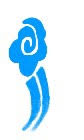 Story：The Stubborn Father and SonLearn from a StoryStory adapted from (Ming Dynasty) Treasure House of Anecdotes (by Feng Menglong)Let Us Discuss你認為故事中誰會是最後的勝利者？為甚麼？兒子和路人為了一丁點意氣，寧願不理正事也要等對方先讓路給自己。你認為這樣做值得嗎？為甚麼？假如每個人都像故事中的人物一樣，動不動就為小事爭執，不肯忍讓，試想像後果會是怎樣的呢？你曾經有跟別人爭執、互不忍讓的經歷嗎？試說一說。假如你能夠忍耐的話，結果又會怎樣呢？如果你和同學商量聖誕聯歡會的節目安排，但是大家各持己見、爭持不下，你會怎樣做呢？Quotations from the Classics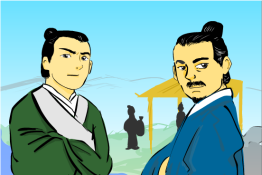 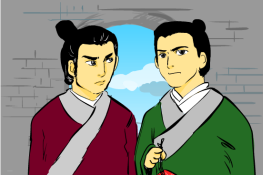 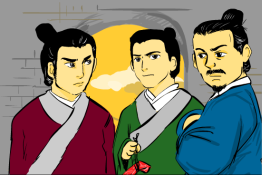 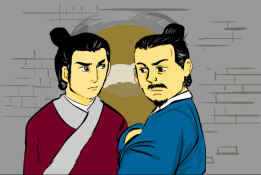 